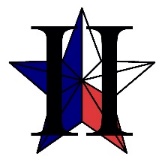 TEXAS JUNIOR COLLEGE STUDENT GOVERNMENT ASSOCIATIONREGION II GENERAL ASSEMBLYFriday, February 8, 2019, 2:00 p.m., Brookhaven College, S-204Call to OrderRoll CallReading and Approval of the AgendaReading and Approval of Minutes (01-11-19)Reading and Approval of Minutes (01-25-19)Officer ReportsHost SchoolVakayla Wilford, North Central Texas CollegePublic RelationsRuth Espinoza, Mountain View CollegeTreasurerMeesha Robinson, Tarrant County CollegeParliamentarianMhakeda Shillingford, North Lake CollegeSecretaryRufeda Ali, Brookhaven CollegeVice PresidentJoan George, El Centro CollegePresidentCarlos E. Valbuena, Brookhaven CollegeCo-AdvisorShanee Moore, El Centro CollegeAdvisorBrian Borski, Brookhaven CollegeOld BusinessSpring 2018 ConferenceBreakout Sessions & SpeakersConference SponsorshipsFood and Beverage OptionsRegion II T-shirt DesignApproval of General Assembly AgendasApproval of Standing RulesNew BusinessState ConventionCommittee AppointmentsAnnouncementsAdjournment